‘Growth’ StoriesWeek 1 and 2 Children 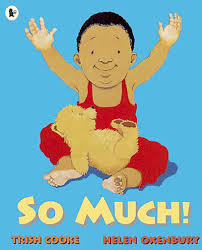 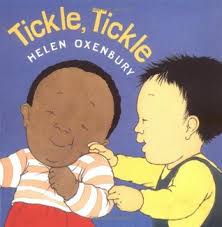       Tickle Tickle                                           So Much 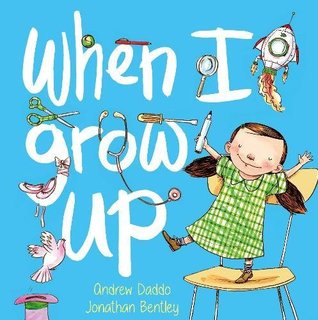 When I Grow UpWeek 3 Seeds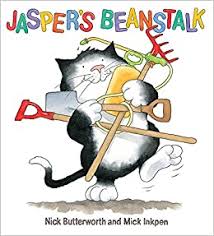 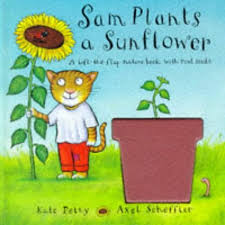 Jaspers Beanstalk                                   Sam Plants a SunflowerWeek 4 Growing Tall 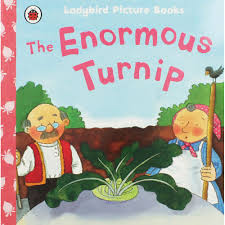 The Enormous TurnipWeek 5 Eggs and Life Cycles 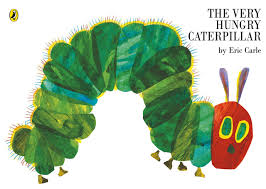 The Hungry Caterpillar 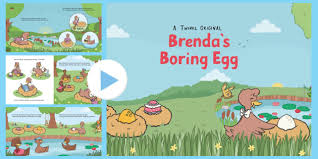 Brenda’s Boring Egg (link to the story on the website)Week 6 Animal Babies 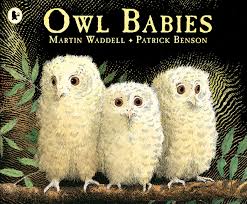 Owl Babies 